Office: Asbury 108A Hours: Monday 3:50-4:45, Tuesday 10:00-12:00Goals and Objectives 	This course is designed to introduce students to the comparative study of politics
and government. Rather than attempt broad comparisons at a high level of 
abstraction, we shall study the political systems of the Western liberal democracies, the Communist and post-Communist states, and the developing nations. In particular, the course will examine political systems in three representative cases: Great Britain from the industrialized democracies, China from the communist and post-communist states, and India from the developing world.  The political experience in each case will be studied in the context of its own cultural and historical settings. Such an approach will allow us 
to see the differences within a particular type of regime. We shall inquire, for 
example, why Chinese communism is different from communism in the former 
Soviet Union; why democratic institutions have survived in India but not in most 
other Third World countries; why Great Britain, the mother of parliamentary 
democracy, has had a stable political system in modern time even though it 
does not have a written constitution. The answers to these questions, and many 
others, will invariably be found in the history, tradition, and political culture 
of a nation.Our study of politics in three countries will focus on a comparison of their 
institutions, political parties, the role of ideology and leadership, varying 
developmental experience, and the performance of their governments. 
We shall also examine the domestic responses to global challenges in the 
post-9/11 era. Furthermore, the study of major approaches and 
theories of comparative politics, as applicable to liberal democratic, communist 
and post-communist, and developing  systems, will constitute 
an important part of the course. It will allow us to make the comparisons of 
the political institutions and processes in a systematic and more meaningful 
way. An understanding of theories and approaches of comparative politics 
will enable us to make broad generalizations about the countries to be 
studied and provide tools of analysis for further enquiry into other political 
systems.Required Texts and Other Readings The two texts required for this course can be purchased at the DePauw University 
Bookstore.1. Howard Wiarda, Comparative Politics: Approaches and Issues, Rowman and Littlefield, 2007.2. Charles Hauss, Comparative Politics: Domestic Responses to Global 
Challenge, 6th edition, Wadsworth, 2009.3. Other required readings--chapters from various books and articles 
published in scholarly journals--are available on Moodle.4. You are expected to keep yourself informed about developments in the 
three worlds. I will assign articles from The New York Times on a regular basis. You will also benefit from the TV network or CNN Evening News programs and from National Public Radio's "Morning Edition" and "All Things Considered" (Daily on 103.7 FM, at 6:00 a.m. and 4:00 p.m., respectively).Teaching Method This is a seminar, not a lecture class. You are expected to come to each class prepared, i.e., having finished all the required readings and collected your critical thoughts on them for class discussion. Our effort will be to understand, analyze, and evaluate the readings. You are expected to attend all class meetings during the semester. Your absence from class–even two or three times–will affect your grade unless there is an emergency. The Seminar is designed to achieve the following goals:

• Create an intellectual community for the students;
• Use discussion as the primary basis for classroom learning;
• Emphasize critical thinking and critical reading;
• Encourage academic growth and development of individual students; and
• Use a variety of writing, research or problem-solving assignments designed to give students the skills and modes of analysis that will serve them well in other courses at DePauw.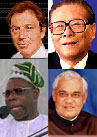 First-Year Seminar, POLS 197C:Doing Comparative Politics
Fall 2010
MW 2:20-3:50
Asbury 110Professor Sunil K. Sahu,  Sahus@Depauw.edufessor Sunil K. Sahu,  Sahus@Depauw.eduCourse RequirementsRequirements  Quizes (2)                                                     10%Journals (2, 500 words each)                         10%Mid-term Exam                                              20%Short Paper (outline/argument, 750 words)   10%  Group Project (PP Presentation)                     15%Seminar Paper (3,000 words)                          25%Class Participation                                           10%                                              ----------------------------------------------------                                                                  Total:          100%Quizes (10%). Two pop quizes will be given before the mid-term exam; no make-up quizes will be allowed.Mid-term Examination (20%). The October 7 mid-term exam will carry 20% toward the final grade. It will consist of essay, short answer, and definition questions and will test your knowledge and understanding of the lectures, required readings, current affairs, and Web material discussed in class.Papers (35%). You will write a 12-page research paper in which you are expected to explore a topic of your own choosing in greater depth than is possible in the weekly readings. You will select a topic, which must be approved by September 27. The short paper is due in class on October 13 and the seminar paper on December 8.The paper will be judged by its organization, clarity, logic, and sense of evidence, as well as imagination and original thinking. It will require extensive library and Internet research. (There is near-instantaneous access to a mind-boggling array of information on the Internet, which is growing by several billion pages everyday. In July 2008 Google announced that it had indexed more than 1 trillion unique Web page URLs.) 

Instructions for writing the paper will be distributed in class. They are also accessible at the following Internet address: http://www.sfu.ca/politics/resources/research_guide/index.htmlYou should pay close attention to the selection of topic and construction of a research paper sections. This Web site also provides a useful link to Guide to Citations of Electronic Source Materials.Group Project (15%), Class Participation (10%) and Journals (10%) You are expected to give one PowerPoint presentation during the semester. The presentation assignment will be decided on a short notice, usually in 2-3 days. I would encourage you to seek the assistance of the "S" center to better prepare you for your presentation. As presenter you will post on Moodle a few study questions on the readings at least 24 hours before the class. The PowerPoint presentation will count 15% toward your final grade. Your overall class participation will count 10% toward final grade.  In addition, there will be an assigned recorder for each class session who will carefully record class discussion, lecture, and other activities. The recorder will bring a typed journal (at least 500 words) for distribution in the following class and make a five-minute presentation at the beginning of the class recapitulating the discussion, lecture and activities in the previous class. The journal will be graded toward the end of the semester. (I will talk to you individually if you are not performing well in journal writing.) Journals will count 10% of your final grade. For guidelines on how to write a journal visit:http://www.und.edu/instruct/weinstei/writejournal.htmADA Compliance. In compliance with the American Disabilities Act and Section 504 of the Rehabilitation Act, which prohibit discrimination based on disability, DePauw University is committed to providing equal access to academic programs and university-administered activities and reasonable modifications to students with disabilities. Questions regarding the University’s policy for students with disabilities, documentation of the disability and requests for modifications should be directed to the Coordinator of Student Disabilities Services, DiAnna Washington, 765-658-6267, Harrison Hall 302.General Rule: Failure to appear for an exam will result in a zero for the assignment. The only 
exception to this rule will be documented legitimate excuses such as family, legal, and 
medical emergencies.Grading Policy: Grades will be given solely based on performance, not according to 
a "curve" or any predetermined distribution. In principle, all students can receive A's or any 
other grade. The grading scale is as follows:SCHEDULE AND ASSIGNMENTSIntroduction
Part I: Concepts and Theories 

1. Comparative Politics--Why, What and How, History and Methodology*Howard Wiarda, Comparative Politics: Approaches and Issues, Ch. 1 and  2.
*Sahu, "Political Science," Survey of Social Science: Government and 
Politics Series, 1996.
*Mattei Dogan and Dominique Pelassy, How to Compare Nations: 
Strategies in Comparative Politics, 2nd ed.,  House, 1990,  
1, pp. 5-13.
 2. Key Concepts and Systems Theory 

* 1    
*David Easton, "Systems Analysis," in Approaches to the Study of Politics.
3.  Political Culture 

*Wiarda, Chapter 4 
*Hauss, pp. 32-33
"Cultural Explanations: The Man in  Cafe," Art. 46 in Annual Editions.
Benjamin Barber, "Jihad versus McWorld," Art. 49 in Annual Editions.
4. Modernization and Development

 3
Arturo Valenzuela, "Modernization and Dependency," pp. 416-420.  5.  Dependency Theory

*Wiarda, pp. 79-84
*Arturo Valenzuela, "Modernization and Dependency," pp. 420-427.
*Tony Smith, "The Dependency Approach"                                                  
*Andre Gunder Frank, "The Development of Under-development" 6. Democracy and Democratization
* 6
*Hauss, pp. 23-32.
*Sahu, "Democracy and Democratic Governments"                                     
*Philippe C. Schmitter and Terry Lynn Karl, "What Democracy Is...and 
Is Not,"  Art. 22 in Annual Editions.
*Robert Dahl, What Political Institutions Does Large-Scale Democracy Require?, 
Art. 21 in Annual Editions.
Midterm ExamPart II: Government and Politics In 
 
7.  British Tradition and Political Culture
* 4, pp. 69-82
*Philip Norton, The British Polity, 3rd ed., Longman, 1994,  2.
8. Political Institutions and Constitutional Reforms

*Hauss, pp. 82-95
*"The Queen's Power: The Struggle to be Ancient and Modern," The 
Economist, .
*Donley T. Studlar, "A Constitutional Revolution in ?," in Annual Editions, 
Art. 1.
Video: "'s Parliament at Work: Order, Order!" JN 508.063 1994


9. Party Politics: Thatcherism and Blarism
*Hauss, pp. 95-101
*Donley Studler, "The British general Election of 2005," Art. 3 in Annual Editions.
*"The Thatcher Legacy," Economist, 
*The Strange Tail of Tony Blair," Art. 4 in Annual Editions
*"Weighing the Votes: Why the Electoral System  Favors Labor," Art. 2 in Annual 
Editions.
Film: Will There Always Be An ? Web sites:
http://www.britain-info.org/
This site of the British Information Service leads you to reams of material 
on Tony Blair and the Labor Party, the European Union, relations with 
, and many other topics in the study of the British 
political system. 

http://www.nationalgeographic.com/resources/ngo/maps/atlas/europe/unkingf.html
flag of the 

http://www.number10.gov.uk/
The official Web site of the British prime minister. There is a wealth of 
information on this site

http://www.pm.gov.uk/
The UK Prime Minister's home page, providing information about the 
activities of the Government. 

This Web site has a wealth of information about the British government.
http://www.royal.gov.uk/palaces/bp.htmhttp://www.labour.org.uk/
(official Web site of the Labor Party)

http://www.ge97.co.uk/
(General election 1997 Web site. You will find party manifestos on this site.)

http://www.conservative-party.org.uk/
(official Web site of the Conservative Party)

http://www.thatcherweb.com/home/
This unofficial Margaret Thatcher Site is the net's largest and most extensive 
site dedicated to Margaret Thatcher, Britain's first woman Prime Minister. 
At this site you would be able to find out about the woman who came to 
power as Europe's first ever female Premier, the woman who was the first 
Prime Minister in over one hundred years to win three consecutive terms in 
office, the woman who reversed the whole British economy and drove 
Britain out of decline, the woman who won the Falklands War, who 
defeated the power of the trade unions, and yet the woman who was 
forced out of Office by her own party.  Part III: Government and Politics in    
 
10. Historical and Cultural Setting, the Chinese Communist Party
* 10, pp. 265-281
*"People's Republic of : Tensions Between Modernization and 
Ideology," in , 3rd edition, pp.5-30.
*Maurice Meisner, "'s Communist Revolution: A Half Century 
Perspective," Current History, Sept. 1999.
Video Clip: The Two Coasts of  available at  
http://acad.depauw.edu/%7Esahus/150web/mao2_final.mov
Video: Mao By Mao
11. The Great Proletarian Cultural Revolution, The 

*Hauss, pp. 285-289
*Edwin Moise, "The Great Leap and the Great Split," and "The Cultural Revolution," 
in Modern , Chapters 7 and 8. 
*Mingzheng Shi, "Cultural Revolution," Video Clip
http://acad.depauw.edu/%7Esahus/150web/mao2_final.movFilm: Leaders of the Revolution
 
12. Economic Reform and Democracy Movement

*Hauss, pp. 289-296.
*Doug Guthrie, " the Quiet Revolution," Art. 37 in Annual Editions
*Joseph Kahn, "'s Leader, Ex-Rival at Side, Solidifies Power," Art. 38  in Annual 
Editions.
Bueno de Mesquita,  and George, "Development and Democracy," Foreign Affairs, 
September/October 2005.
Film:China After Tiananmen

Web sites 
http://www.sun.sino.uni-heidelberg.de/igcs/index.html
http://www.virtuallibrary.china

http://www.pnclassroom.com
Part of the European Internet Network, this site leads to information on 
China, including recent news, government, and related sites pertaining 
to China, Hong Kong, Macao, and Taiwan. 
http://www.cnd.org

http://english.peopledaily.com.cn/leaders/jzm/jzmhome.htm
People's Daily Online site has lots of information about President Jiang 
Zemin--biographical information, speeches, latest news, and photographs.http://www.pbs.org/wgbh/pages/frontline/gate/index.html
www.cnt.org/china89
Part IV: Government and Politics in India


13. Historical and Cultural Setting, Religion and Politics
* 12, pp. 3330-347.
*Sunil K. Sahu, "Hinduism," and "Mohandas K. Gandhi," in Asian 
American Encyclopedia, 1995.
*Sahu, "Religion and Politics in : The Emergence of Hindu National-
ism and the Bharatiya Janata Party (BJP)," in Jelen and Wilcox Eds.), 
The One and the Many: Religion and Politics in Comparative Perspective, 
Cambridge University Press, 2002.
*P.B. Mehta, ": The Nuclear Politics of Self-Esteem," Current 
History, December 1998.
*Ramesh Thakur, "Ayodhya and the Politics of 's Secularism: A 
Double-Standards Discourse," Asian Survey, July 1993.
Film: Road to 's  14. Political Institutions, Parties and Politics

*Hauss, 347-358.
*Craig Baxter et. al., Government and Politics in ,  6.
"Sonia: And Yet So Far," Art. 39 in Annual Editions
Rajan Menon, "'s Democracy Provides Lessons," Art. 40 in Annual 
Edition. 
*"Advantage Sonia,"  Today, .Video: Life and Death of a Dynasty

http://www.indiana.edu/~isp/cd_rom/

http://www.bjp.org/
The official Web site of the Bharatiya Janata Party which has been in 
power since March 1998.

http://www.pmindia.nic.in/home.htm/
Official Web site of the Indian Prime Minister

http://www.geocities.com/WallStreet/Market/7952/sonia1.html
Web site of Sonia Gandhi, the Opposition leader in Parliament
http://www.soniagandhionline.com


15. Democracy and Development in 

*Hauss, pp. 358-367
*Susanne Rudolph and Lloyd Rudolph, "New Dimensions of Indian 
Democracy," Journal of Democracy, January 2002 in Comparative 
Politics, Art. 39.
*Shalendra D. Sharma, "'s Economic Liberalization: The Elephant 
Comes of Age," Current History, December 1996.
*Rajan Menon, "'s Democracy Provodes Lessons," Art. 35 in Annual Editions
*Prabhu Chawla, "Elections 2004,"  Today, , 
pp. 8-9.
*Amy Waldman, "'s Soybean Farmers Join the Global Village," NY Times,  
. Final Exam